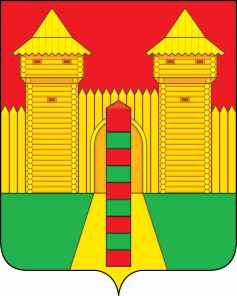 АДМИНИСТРАЦИЯ  МУНИЦИПАЛЬНОГО  ОБРАЗОВАНИЯ «ШУМЯЧСКИЙ   РАЙОН» СМОЛЕНСКОЙ  ОБЛАСТИПОСТАНОВЛЕНИЕот  20.08.2021г. № 356        п. ШумячиВ соответствии с Жилищным кодексом Российской Федерации, статьей 14 Федерального закона от 06.10.2003 № 131-ФЗ «Об общих принципах организации местного самоуправления в Российской Федерации», на основании решения комиссии по жилищным вопросам при Администрации муниципального образования «Шумячский район» Смоленской области от 17.08.2021 г.  Администрация муниципального образования «Шумячский район» Смоленской области  П О С Т А Н О В Л Я Е Т:1. Заключить договор социального найма жилого помещения муниципального жилищного фонда, расположенного по адресу: Смоленская область, Шумячский район, п. Шумячи, ул. Школьная, д. 53, кв. 2, общей площадью 45,6 кв.м., с Киреенко Ириной Викторовной, 29.05.1961 года рождения, на состав семьи из одного человека. 2. Настоящее постановление вступает в силу со дня его подписания.О заключении договора социального найма жилого помещенияГлава муниципального образования«Шумячский район» Смоленской области                              А.Н. Васильев